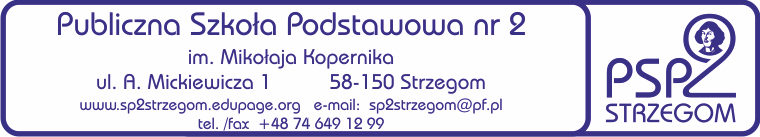 Podstawa prawna:Rozporządzenie Ministra Edukacji Narodowej z dnia 9 lutego 2007 r. zmieniające rozporządzenie w sprawie ramowych statutów publicznego przedszkola oraz publicznych szkół ( Dz.U.z 2007 r. Nr 35,poz.221 i 222 );Statut  Publicznej Szkoły Podstawowej  nr 2 im. Mikołaja Kopernika w Strzegomiu.ZASADY KORZYSTANIA PRZEZ UCZNIA Z TELEFONU KOMÓRKOWEGOLUB INNYCH URZĄDZEŃ ELEKTRONICZNYCH1 NA TERENIE SZKOŁYUczniowie przynoszą do szkoły telefon komórkowy lub inne urządzenia elektroniczne na własną odpowiedzialność, za zgodą rodziców lub prawnych opiekunów. Szkoła nie ponosi odpowiedzialności za zniszczenie, zagubienie czy kradzież sprzętu przynoszonego przez uczniów.Podczas zajęć edukacyjnych i pobytu w szkole ( przerwy międzylekcyjne, świetlica i stołówka szkolna)  obowiązuje całkowity zakaz używania telefonów komórkowych i innych urządzeń elektronicznych (aparaty powinny być wyłączone  i schowane w plecaku lub szafce) – z zastrzeżeniem punktu 5.W szczególnie uzasadnionych przypadkach (konieczność skontaktowania się z rodzicami z powodu złego samopoczucia, zmiany planu lekcji w danym dniu, uzyskanie zgody rodziców na dłuższe pozostanie w szkole i inne nie przewidziane okoliczności) uczeń może skorzystać z własnego telefonu za zgodą i w obecności nauczyciela lub może skorzystać z telefonu szkolnego w sekretariacie szkoły.Uczeń ma możliwość używania telefonu komórkowego oraz innego sprzętu elektronicznego jako pomocy dydaktycznej, jeśli pozwoli na to nauczyciel prowadzący lekcje.  Dopuszcza się możliwość korzystania z telefonu komórkowego i innych urządzeń elektronicznych podczas wycieczek szkolnych za zgodą rodziców, którzy ponoszą pełną odpowiedzialność za sprzęt, po uprzednim ustaleniu warunków korzystania z wychowawcą – opiekunem grupy.Postępowanie w przypadku, gdy uczeń nie stosuje się do wyżej zawartych postanowień:Nauczyciel odnotowuje ten fakt w dzienniku elektronicznym, wstawiając cząstkową ocenę nieodpowiednią z zachowania i niezwłocznie informuje o tym fakcie wychowawcę klasy.W razie trzykrotnego naruszenia powyższej procedury, wychowawca klasy wzywa rodzica lub prawnego opiekuna ucznia w celu przekazania informacji o zaistniałym fakcie i podjęciu wspólnie decyzji w sprawie dalszego postępowania.W przypadku wielokrotnego łamania w/w procedury uczniowi może zostać obniżona ocena semestralna z zachowania o jeden stopień.Nikt z pracowników szkoły ani inne osoby nie mogą wykonywać żadnych operacji w telefonie ucznia Jeżeli telefon dzwoni, tylko uczeń może go wyłączyć. Nie wolno także przeglądać zawartości telefonu, nawet jeśli jest uzasadnione podejrzenie, że uczeń dokonał nagrania lub zrobił zdjęcie. W takiej sytuacji należy wezwać rodzica-opiekuna i w jego obecności poprosić ucznia o pokazanie treści i ich usunięcie. Jeżeli rodzic nie może w danej chwili przybyć do szkoły, telefon zabezpieczamy w depozycie w sekretariacie szkoły, do czasu przybycia rodzica lub opiekuna prawnego ucznia.Jeżeli istnieje podejrzenie, że w telefonie znajdują się treści mogące w jakikolwiek sposób stwarzać zagrożenie dla innych uczniów, czy pracowników lub noszące znamiona o popełnionym przestępstwie, wówczas szkoła nawiązuje kontakt z policją i w obecności ucznia i jego rodzica-opiekuna przekazuje telefon policjantowi, który podejmuje czynności zgodne z policyjnymi procedurami. 1Poprzez urządzenie elektroniczne rozumie się: telefony komórkowe, tablety, odtwarzacze muzyki, gry elektroniczne, dyktafony, aparaty cyfrowe itp.